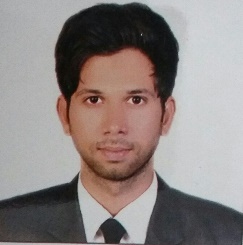                                                                                                                                                                    Mohammed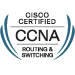 Mohammed.364513@2freemail.com 		Profile Summary: 02 years 7 months of System and Network Engineer in Cisco Technologies.Experience in Desktop Support for Microsoft Windows Operating System and Networking Devices.Experience in Network Administration such as Routing protocols etc.Possess in depth technical knowledge of networking technologies and routing protocols including EIGRP & RIP. Comprehensive understanding of networking fundamentals, IP addressing concept backed by extensive experience in network management.Provide Level-1/2 support and troubleshooting to resolve issues. Demonstrated problem analysis, resolution skills, ability to troubleshoot, resolve problems quickly & completely. Adept at mapping client’s requirements & troubleshooting for networking related problems.Proven technical/ managerial competencies in structuring customized hardware and networking solutions to meet customer’s specific needs. Able to guide and motivate technical and application support teams and capable of meeting deadlines.An effective planner and a key decision maker with well-honed skill sets in collaborating with cross-functional teams and deploying technology to build successful solutions.Ability to quickly master new concepts, applications, technologies and working environment.Experience on databases like Oracle 11g, MS SQL.Education Qualification: Bachelor of Technology in “Computer Science Engineering” (JNTU) India - 2014Board of Intermediate Education (BIE) India - 2010Secondary School Certificate (SSC) India- 2008 Certification: Cisco Certified Network Associate, CCNA – Jan 2017.Technical Expertise: Technical Profile:NetworksConfiguring Network devices like Routers, Switches.Protocol ServicesTCP/IP, DNS, DHCP & IIS.DatabasesMS SQL, Oracle SQL 11g, Oracle PL/SQL 11g.Web TechnologiesHTML 5, CSSOperating SystemsWindows 8, Windows 8.1, Windows 7, Windows Vista, Windows xp, Windows Server 2012.ApplicationsMS-Office 2007, Eclipse.Professional Experience:System and Network Engineer,        Glace InfoTech, Hyderabad, Andhra Pradesh, India.					 June 2014– Jan 2017Responsibilities:Provided first and second line support and managed solutions including servers based, network devices – Cisco switch/router, located across multiple sites.Ability to convey technical solutions in a clear and concise mannerHandled network related problems, network related implementations and network related queries.     Assisting in analysis of LAN/WANs to determine network performance problems.Providing First time resolution to the customer issue based on the network.Undertaking analysis, diagnosis and resolution of client problems via phone, email & face to face                                                                                                          contact.Maintaining Hyper-V Manager and Knowledge about Installing and Configuring Servers 2012.Provided technical support for the Microsoft DNS, DHCP, HTTP, WDS etc.Setting up new user’s accounts and profiles and dealing with password issues.Quickly responding to customer enquiries and concerns.Escalating unresolved problems to other support staffRaising & maintaining incident tickets and problem records.Producing documentation and reports to a high standard.Monitoring IT network to ensure availability to all users. Basic Troubleshooting regarding Domain related queries.Provided computer help desk support via telephone communications with end-user.Ensured that clear and comprehensive fault logging diary updates are maintained and maintained a continuous stream of information regarding regular updates to other departments.Delivered full technical support to Desktops Computers, Network and Microsoft Operating System.                                                                                                   Declaration: I hereby declare that the information furnished above is true to the best of my knowledge.System Architecture: Using directory services such as Active Directory Services & Microsoft Windows Server 2008, Microsoft Windows Server 2012 and ISA server. Client Side: Windows8, Windows7, Windows XP & basic knowledge of apple MACSecurity:Controlling access to resources. Auditing access to resources, authentication, and encryption.Network Infrastructure:Network topology, routing, IP addressing, IP telephone, Name resolution like WINS & DNS, Virtual Private Network (VPN), Remote access, Local Area Network (LAN), ISDN, frame relay, managing Cisco Switches & Routers, wireless networking.Desktop Computing Environment:Centralized management of the user desktop environment, profiles, policies, local system ConfigurationHardware devices/ drivers:Storage devices, I/O devices such as Printers, scanners, server computers, client computer.Reliability / Availability:Hardware and software components that provide, fault tolerance, load balancing, disaster recovery such as Backup and restoring. 